MATEMÁTICA DESMONTEI O CUBO PARA FAZERMOS ALGUMAS OBSERVAÇÕES: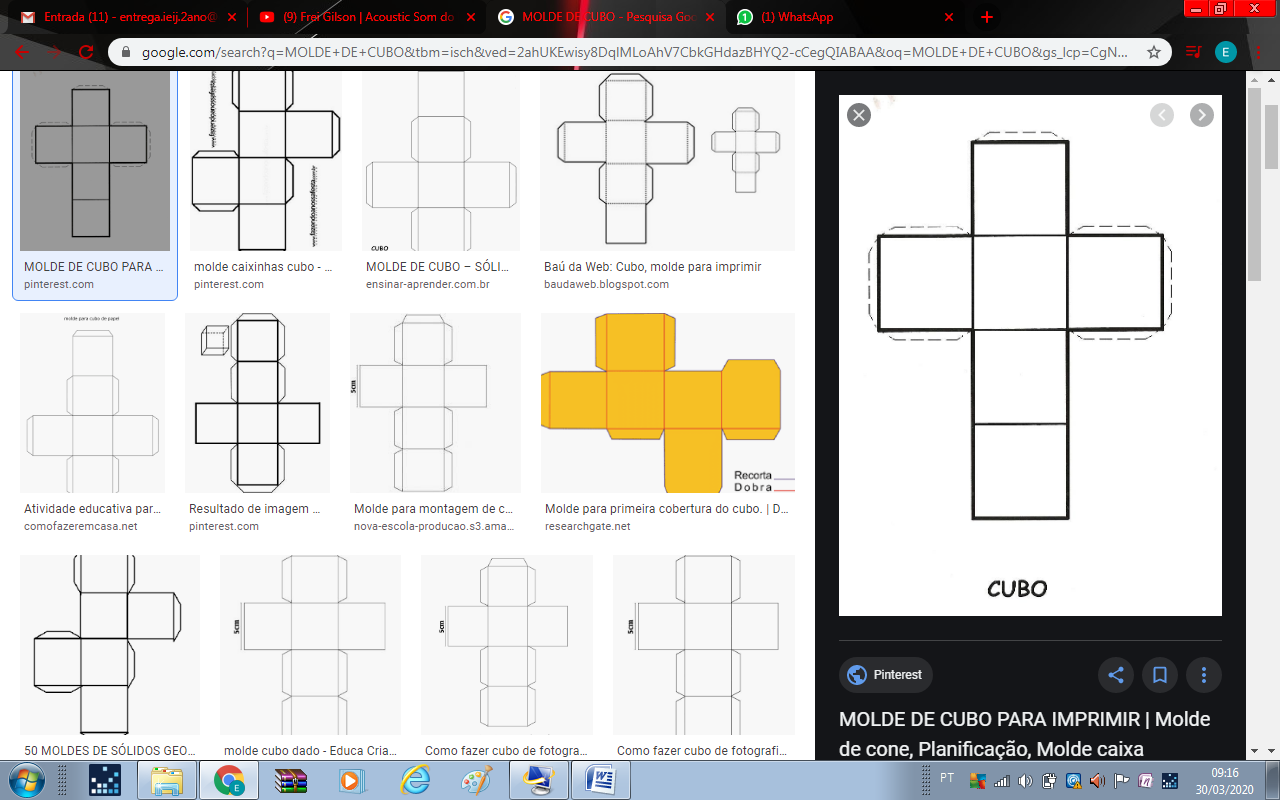 CONHEÇA AS PARTES DO CUBOQUANTAS PARTES TEM UM CUBO?TODAS AS PARTES DO CUBO SÃO IGUAIS?QUE FIGURAS PLANAS SUAS PARTES LEMBRAM?